РЕШЕНИЕ                        с. Танайка                                   КАРАР                  № 24                                                                           «18» марта   2021 г.О назначении публичных слушаний по проекту решения Совета Танайского  сельского поселения«Об  исполнении   бюджета муниципального образования «Танайское  сельское поселение»  Елабужского муниципального района Республики Татарстан за 2020 год»В соответствии с требованиями Федерального закона «Об общих принципах организации местного самоуправления в Российской Федерации», Уставом  муниципального образования «Танайское  сельское поселение» Елабужского муниципального района Республики Татарстан, Совет Танайского  сельского поселенияРЕШИЛ:1. Вынести на публичные слушания проект решения Совета Танайского  сельского поселения  Елабужского муниципального района Республики Татарстан «Об исполнении бюджета муниципального образования «Танайское  сельское поселение» Елабужского муниципального района Республики Татарстан за 2020 год».2. Опубликовать настоящее решение в средствах массовой информации (официальный сайт Елабужского района) и обнародовать путем вывешивания  «19» марта 2020 года на информационном стенде  поселения:- проект решения Совета Танайского   сельского поселения «Об исполнении бюджета муниципального образования «Танайское  сельское поселение» Елабужского муниципального района Республики Татарстан за 2020 год» (приложение №1);- порядок учета предложений граждан к проекту решения Совета Танайского  сельского поселения «Об исполнении бюджета муниципального образования «Танайское  сельское поселение» Елабужского муниципального района Республики Татарстан за 2020 год» и участия граждан в его обсуждении (приложение №2).3. Провести публичные слушания по проекту решения «Об исполнении бюджета муниципального образования «Танайское  сельское поселение» Елабужского муниципального района Республики Татарстан за 2020 год»       «9» апреля 2021 года в 13.00 часов в здании Танайского сельского Дома Культуры, по адресу: РТ, Елабужский район, с.Танайка, ул.Ермазова д.94. Исполнительному комитету Танайского   сельского поселения обеспечить проведение публичных слушаний, прием и учет граждан по проекту решения «Об исполнении бюджета муниципального образования «Танайское  сельское поселение» Елабужского муниципального района Республики Татарстан за 2020 год».                                                                  Приложение №1                                                                     к решению Совета                                                                                              Танайского сельского поселения                                                                                 от «18» марта 2021 года          ПРОЕКТРешениеСовета Танайского сельского поселенияЕлабужского муниципального района Республики Татарстан№______							от «____»__________2021 года	Заслушав и обсудив информацию Председателя Танайского сельского поселения Праздниковой Г.Н. об исполнении бюджета Танайского сельского поселения за 2020 год (далее – бюджет поселения), и руководствуясь статьями 153, 264.6 Бюджетного кодекса Российской Федерации, Совет Танайского сельского поселения  Елабужского муниципального района Республики ТатарстанРЕШИЛ:1.Утвердить отчет об исполнении бюджета Танайского сельского поселения за 2020 год по доходам в сумме 9 653,5 тыс. рублей, по расходам в сумме 9 137,6 тыс. рублей, с превышением доходов над расходами в сумме 515,9 тыс. рублей, и со следующими показателями:- доходов бюджета поселения по кодам классификации доходов бюджетов согласно приложению 1 к настоящему Решению;- расходов бюджета поселения по ведомственной структуре расходов бюджета поселения согласно приложению 2 к настоящему Решению;- расходов бюджета поселения по разделам и подразделам, целевым статьям и группам видов расходов бюджетов согласно приложению 3 к настоящему Решению;- расходов бюджета поселения по целевым статьям (муниципальным программам и непрограммным направлениям деятельности), группам видов расходов, разделам, подразделам классификации расходов бюджетов согласно приложению 4 к настоящему Решению;- источников финансирования дефицита бюджета поселения по кодам классификации источников финансирования дефицита бюджетов согласно приложению  5 к настоящему Решению;- по распределению межбюджетных трансфертов из бюджета поселения согласно приложению 6 к настоящему Решению;- по распределению межбюджетных трансфертов, передаваемых из бюджета Елабужского муниципального района Республики Татарстан в бюджет поселения, за 2020 год  согласно приложению 7 к настоящему Решению.2. Настоящее Решение подлежит официальному опубликованию.Председатель                                                               Г.Н. ПраздниковаПриложение №2к решению Совета Танайского    сельского     поселения                                                                                                                     «18» марта  2021 г. №24 Порядокучета предложений граждан к проекту решения«Об исполнении бюджета муниципального образования «Танайское  сельское поселение» Елабужского муниципального района за 2020 год» и участия граждан в его обсуждении Предложения к проекту решения «Об исполнении бюджета муниципального образования «Танайское  сельское поселение» Елабужского муниципального района за 2020 год» вносятся в  Совет Танайского   сельского поселения по адресу: РТ, Елабужский район, с.Танайка, ул.Ермазова д.9 или по факсу 7-72-04 в письменной форме в виде таблицы поправок, согласно прилагаемому образцу:Предложения принимаются в рабочие дни с 800 до 1700.Заявки на участие в публичных слушаниях с правом выступления подаются по адресу: РТ, Елабужский район, с.Танайка, ул.Ермазова д.9, лично или по почте (с пометкой на конверте «Публичные слушания»), а также по факсу 7-72-043. Заявки и предложения принимаются в рабочие дни с 800 до 1700 часов до 8 апреля 2021 г.СОВЕТ ТАНАЙСКОГО СЕЛЬСКОГО ПОСЕЛЕНИЯ  ЕЛАБУЖСКОГО МУНИЦИПАЛЬНОГОРАЙОНАРЕСПУБЛИКИ ТАТАРСТАН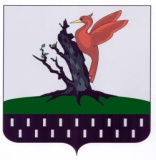 ТАТАРСТАН РЕСПУБЛИКАСЫАЛАБУГА МУНИЦИПАЛЬ РАЙОНЫ ТАНАЙ АВЫЛ ҖИРЛЕГЕ       СОВЕТЫ Председатель                              Г.Н.ПраздниковаОб утверждении отчета об исполнении бюджета Танайского сельского поселения за 2020 год№ п/пВопросы, вынесенные на обсуждение№РекомендацииПредложенияи рекомендации экспертов, дата их внесенияПредложениевнесено(поддержано)Итоги рассмотрениявопроса1.Формулировкавопроса1.1.ТекстрекомендациипредложенияФ.И.О.эксперта(название организации)